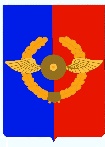 Российская ФедерацияА Д М И Н И С Т Р А Ц И ЯСреднинского городского поселенияУсольского муниципального районаИркутской областиПОСТАНОВЛЕНИЕОт 18.04.2022г.                                                                               № 27р.п. СреднийО внесении изменений в Состав комиссии по жилищным вопросам при администрации Среднинского городского поселения Усольского муниципального района Иркутской области, утвержденный Постановлением администрации Среднинского городского поселения Усольского муниципального района Иркутской области «О комиссии по жилищным вопросам при администрации Среднинского городского поселения Усольского муниципального района Иркутской области»          от 10.12.2021г. №86     В соответствии с Федеральным законом Российской Федерации от 06.10.2003г. № 131–ФЗ «Об общих принципах организации местного самоуправления в Российской Федерации», Жилищным кодексом Российской Федерации, руководствуясь ст. ст. 38, 47 Устава Среднинского муниципального образования, администрация Среднинского городского поселения Усольского муниципального района Иркутской области,П О С Т А Н О В Л Я Е Т:               1. Внести в Состав комиссии по жилищным вопросам при администрации Среднинского городского поселения Усольского муниципального района Иркутской области, утвержденный Постановлением администрации Среднинского городского поселения Усольского муниципального района Иркутской области «О комиссии по жилищным вопросам при администрации Среднинского городского поселения Усольского муниципального района Иркутской области» от 10.12.2021г. №86,  следующие изменения: в строке 4 слова «Лавик Т.И.» заменить словами «Новикова А.В.».               2. Опубликовать настоящее постановление в газете «Информационный бюллетень Среднинского муниципального образования» и разместить на официальном сайте Среднинского муниципального образования  (http: srednyadm.ru)  в информационно-телекоммуникационной сети «Интернет».             3. Контроль за исполнением настоящего постановления оставляю за собой.Глава Среднинского городского поселения Усольского муниципального района                                М.А.Семёнова